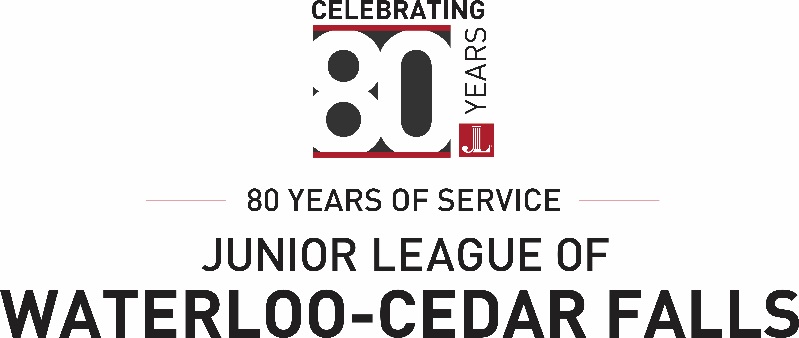 The Golden Rose Award honors Junior League Sustaining Members for their continued volunteer contributions to the community as well as their involvement in Junior League. Selection Guidelines: One or two winners may be selected per year. Nominees must have been Active members of the Junior League of Waterloo-Cedar Falls for a minimum of three years. The Golden Rose may only be received once. There is no limit to the number of times a Sustainer may be nominated. Nominations may only come from Sustainers, Actives or New Members with no limit on the number of nominations an individual may make.   The selection committee shall consist of members from the Membership Council and Chaired by the VP of Membership.Please Complete and Return Form to: Junior League of Waterloo-Cedar Falls Attn: VP MembershipBox 568 Waterloo, IA  50704 Or email to:jlwcfmembership@gmail.comGolden Rose Nomination Form Name of Sustainer Nominee Nominator’s Name: 	 	 	 	 	 	 	Phone: Please give specific reasons why this person is deserving of the Golden Rose Award Please List the Nominee’s Volunteer and Leadership Roles 